Управление Федеральной налоговой службы
по Республике Хакасияприглашает налогоплательщиков принять участие в ВебинарахДля участия достаточно пройти по ссылке или воспользоваться QR-кодом:Дата и время проведения вебинараТема вебинараДокладчикМесто проведения03.02.202111-00Декларирование доходов физическими лицами. Порядок предоставления  физическим лицам имущественных, социальных, стандартных налоговых вычетов. Сроки  сдачи налоговой декларации по налогу на доходы  физических лиц. Заместитель начальника отдела камерального контроля НДФЛ и СВГребенки П.В.ПлатформаООО «Компания Тензор»                https://w.sbis.ru/webinar/1900_0302 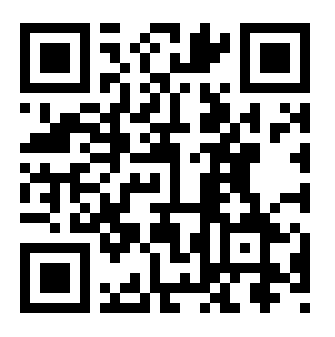 03.02.202111-00Изменения по порядку заполнения 6-НДФЛ, в том числе включение в данный отчет сведений по форме 2-НДФЛ.Главный госналогинспектор отдела камерального контроля НДФЛ и СВГорева Н.В.ПлатформаООО «Компания Тензор»                https://w.sbis.ru/webinar/1900_0302 04.02.2021        11-00Отмена отчета по среднесписочной численности работников и включение данного показателя в новую форму РСВ.Старший госналогинспектор отдела оказания государственных услуг Новиков А.Г.ПлатформаООО «Компания Тензор»https://w.sbis.ru/webinar/1900_0402 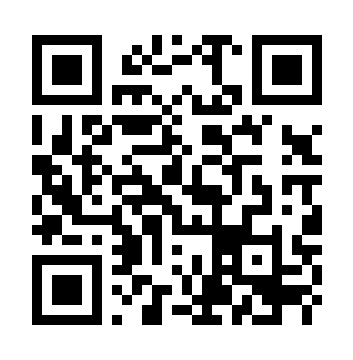 04.02.2021        11-00Популяризация сервисов ФНС России. О доработках сервиса ЛК ФЛ в части упрощения заполнения 3-НДФЛ на получение налоговых вычетов (в Жизненных ситуациях новые способы заполнения), в том числе через мобильное приложение.Старший госналогинспектор отдела оказания государственных услуг Новиков А.Г.ПлатформаООО «Компания Тензор»https://w.sbis.ru/webinar/1900_0402 05.02.2021        11-00О порядке предоставления юридическими лицами заявлений об имеющихся льготах по транспортному и земельным налогам за 2020 год. Порядок  формирования и сроки направления "Сообщения об исчисленных налоговым органом сумм транспортного и земельного налогов за период 2020 года".   Начальник камерального контроля в сфере налогообложения имуществаЕльцова Н.В.ПлатформаООО «Компания Тензор»https://w.sbis.ru/webinar/1900_0502 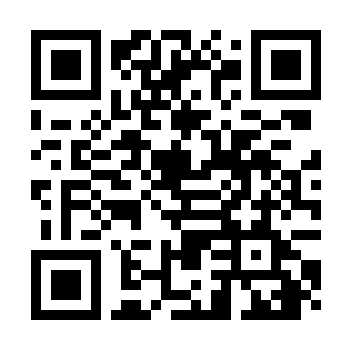 05.02.2021        11-00Порядок заполнения платежных поручений на перечисление платежей в бюджетную систему Российской Федерации. анализ ошибок, допускаемых налогоплательщиками при заполнении платежных документов (изменения реквизитов УФНС по РХ с 23.11.2020, изменение расчетного счета казначейства с 01.01.2021г.).Госналогинспектор отдела урегулирования состояния расчетов с бюджетом и процессного взысканияКузнецова Ю.Ю. ПлатформаООО «Компания Тензор»https://w.sbis.ru/webinar/1900_0502 05.02.2021        11-00О представлении бухгалтерской отчетности только в электронном виде (ГИРБО).Заместитель начальника отдела оказания государственных услуг
Солдатова Е.В.ПлатформаООО «Компания Тензор»https://w.sbis.ru/webinar/1900_0502 